ПЕНСИОННЫЙ ФОНД РОССИЙСКОЙ  ФЕДЕРАЦИИ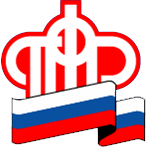 10.04.2017                                                 ПРЕСС-РЕЛИЗОтпускной сезон для пенсионеров открытДо Новосибирска и обратно неработающих пенсионеров Колымы в этом году доставит «Авиакомпания «Якутия». Отделением ПФР по Магаданской области заключен соответствующий государственный контракт на оказание услуг по перевозке пенсионеров к месту отдыха и обратно. Ведется работа по поиску авиакомпанийдля заключения аналогичных контрактов и по другим направлениям.Оформление билетов неработающим пенсионерам по маршруту «Магадан-Новосибирск-Магадан» осуществляется в кассах авиагентства ЗАО «АТА Магадан», расположенных по адресам:  - г. Магадан, ул. Ленина, 32,  - г. Магадан, ул. Пролетарская,8 («Гостиница «Магадан»),  - г. Магадан, ул. Горького,8 («Администрация Магаданской области»),  - г. Магадан, ул. Колымское шоссе, 4 (магазин «Меркурий»),  - г. Магадан, Аэропорт, 56 км (1 этаж, зал вылета),  - пос. Палатка, ул. Спортивная, 8.  Для приобретения авиабилетов компании «Якутия» по указанному направлению пенсионерам необходимо предъявить талоны на проезд. Их оформляют в управлении ПФР по месту жительства. Чтобы получить талоны, необходимо подтвердить, что целью будущей поездки является отдых. Таким подтверждением служит  путёвка, курсовка в санаторий или в дом отдыха, а также вызов либо приглашение от друзей, родственников пенсионера на проведение отдыха на территории России.Если пенсионер желает воспользоваться услугами иной авиакомпании, существует и другой способ компенсации проезда - приобретение билетов за свой счет с последующей компенсацией фактически произведенных расходов. При этом никаких документов, подтверждающих нахождение на отдыхе, предъявлять не потребуется. Правом на оплату проезда к месту отдыха и обратно один раз в два года могут воспользоваться все неработающие пенсионеры, получающие страховую пенсию по старости и по инвалидности.Начальник управления                                                                                             М.С. Цуканов  ГОСУДАРСТВЕННОЕ УЧРЕЖДЕНИЕ – УПРАВЛЕНИЕ ПЕНСИОННОГО ФОНДАРОССИЙСКОЙ ФЕДЕРАЦИИ В ЯГОДНИНСКОМ РАЙОНЕ МАГАДАНСКОЙ ОБЛАСТИ________________________________________________________________